Page 307. Exercice 18. Avec .Sur la figure ci-dessous :(CD) est parallèle à (BE) ;BC = 5 cm ;CD = 19 cm ;BE = 7 cmet on désigne par  la longueur de [AB] en cm. 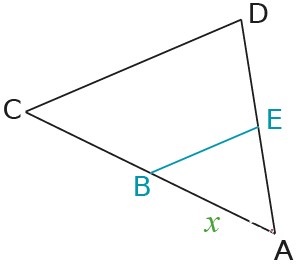 a. Calcule .b. Le triangle ABE est-il une réduction du triangle ACD ? Si oui, quel en est le coefficient ?